                                                                                               MATEŘSKÁ  ŠKOLA BLANSKO
                                                                                               RODKOVSKÉHO 2a
                                                                                               příspěvková organizace
                                                                                               678 01 Blansko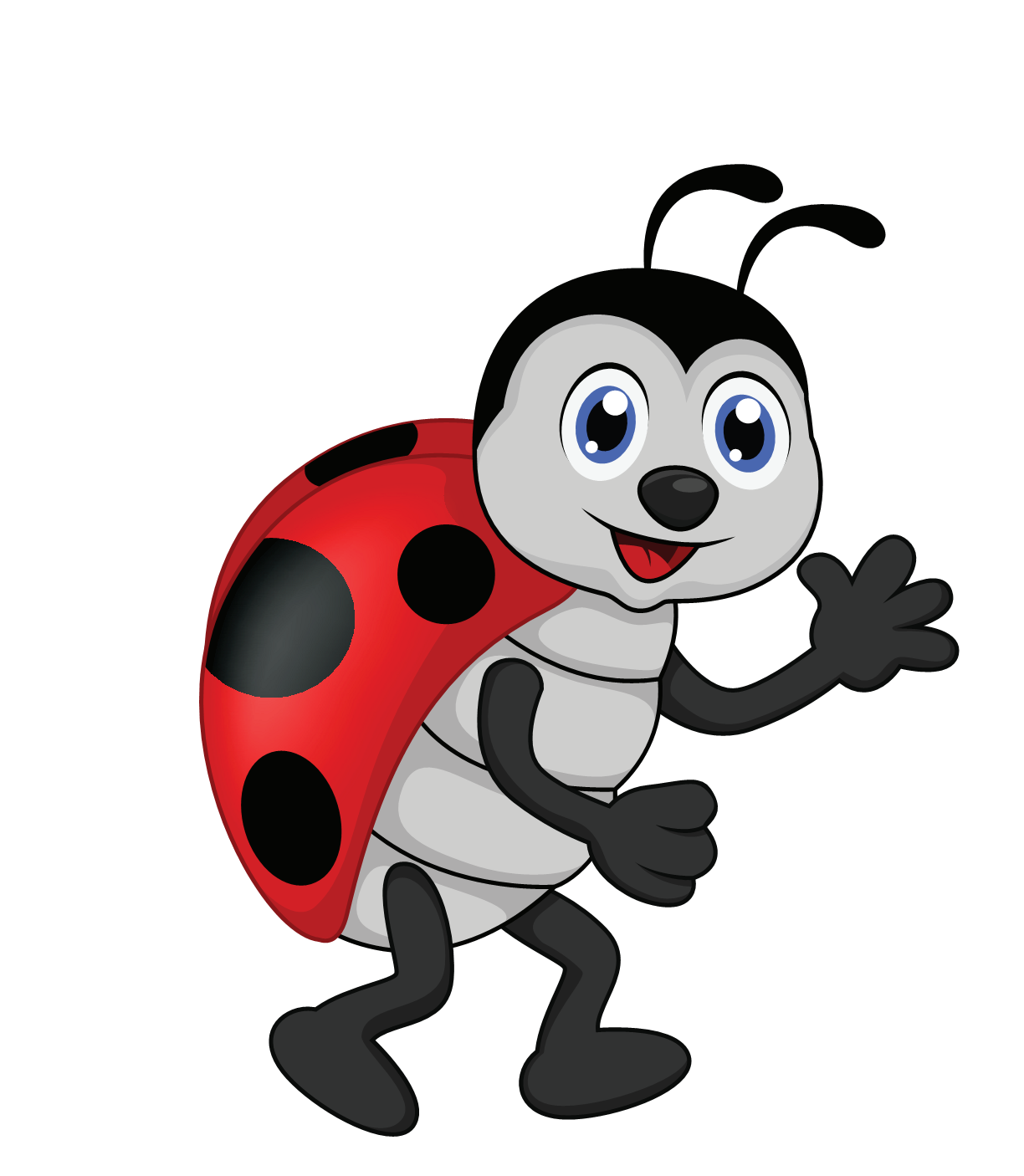                                                                                                Tel: 778 785 747 (ředitelna)                                       
                                             INDIVIDUÁLNÍ VZDĚLÁVÁNÍVážení rodiče, pokud jste se rozhodli pro individuální vzdělávání Vašeho dítěte na naší mateřské škole, rádi Vám poskytneme informace, v jakých oblastech budete vaše dítě vzdělávat, aby se rozvíjelo, vzdělávalo a úspěšně mohlo nastoupit do základní školy.Doporučujeme Vám nastudovat RVP PV nebo přímo náš ŠVP (Školní vzdělávací program) s jednotlivými oblastmi, na které se zaměřujeme. Rádi Vám ho poskytneme, stejně tak i pracovní listy i jiný výchovně vzdělávací materiál.V rámci dobré spolupráce Vám doporučujeme, abyste založili portfolio – viz ve třídách. Do něj budete střádat informace o návštěvách divadel, kin, případně fotografie různých aktivit, které se svým dítětem absolvujete a co s dítětem děláte …
(vystřihovánky, písně, básně, říkadla…).Ověření znalostí u vašeho dítěte proběhne klidnou formou nad ukázkou portfolia, rozhovorem s Vámi a rozhovorem s dítětem.Termíny ověření znalostí u vašeho dítěte  -  konec měsíce listopadu. Budou Vám sděleny 2 termíny, a Vy si jeden z nich vyberete.Odpovědnost za výchovu máte Vy - rodiče, ne škola. Pokud se na přezkoušení nedostavíte ani v jednou z navržených termínů, budu nucena tuto skutečnost nahlásit zřizovateli. 
Jednalo by se o nesplnění povinnosti dané zákonem. Individuální vzdělávání bych musela ukončit 
a byli byste povinni si zajistit pravidelnou docházku do mateřské školy. Věřím, že k takové situaci nedojde a že budeme dobře spolupracovat.Doporučujeme Vám zakoupit literaturu, která Vás hodně povede ve výchovně vzdělávací práci a obsahuje přílohy a náměty aktivit pro vaše děti.

KNIHY: 
ŠKOLNÍ ZRALOST - BENÁŘOVÁ A ŠMARDOVÁ
DIAGNOSTIKA DÍTĚTE PŘEDŠKOLNÍHO VĚKU - BEDNÁŘOVÁ A ŠMARDOVÁTěším se na dobrou spolupráci.